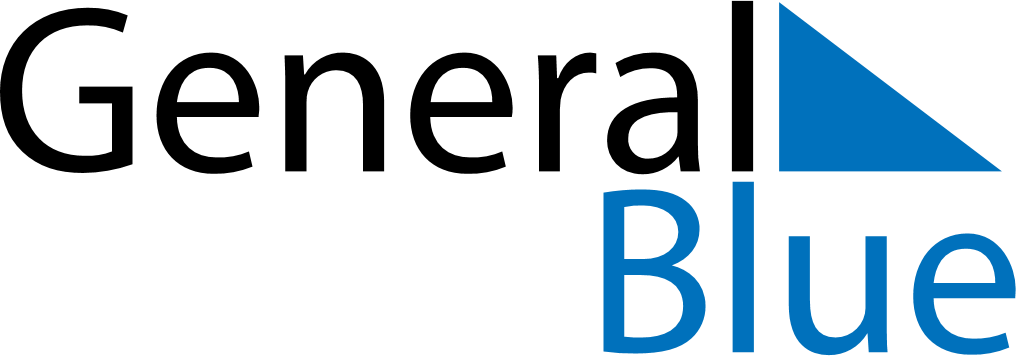 Weekly CalendarDecember 29, 2025 - January 4, 2026Weekly CalendarDecember 29, 2025 - January 4, 2026Weekly CalendarDecember 29, 2025 - January 4, 2026Weekly CalendarDecember 29, 2025 - January 4, 2026Weekly CalendarDecember 29, 2025 - January 4, 2026Weekly CalendarDecember 29, 2025 - January 4, 2026MONDAYDec 29TUESDAYDec 30TUESDAYDec 30WEDNESDAYDec 31THURSDAYJan 01FRIDAYJan 02SATURDAYJan 03SUNDAYJan 04